Newnham Solar Community Grant Fund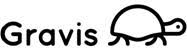 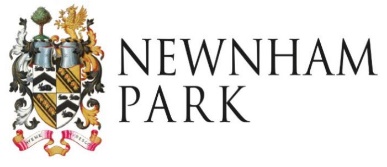 Sponsor Form for Groups seeking grants of up to £250Please return the completed application form with all supporting information toadmin@newnhamsolarfund.com or post it to Newnham Solar Community Fund, 39 Boringdon Park, Ivybridge, PL21 9TYThe information provided in this form will be circulated to the Board of Directors and used to determine your eligibility for a grant award and to communicate with you about the application. Personal details will be held securely, in line with our GDPR Policy and not passed onto third parties. Name of organisation offering sponsorshipName of organisation/group being sponsoredName, Tel number, e-mail address and position of Sponsor contact for the project.Project nameProject Cost and Grant SoughtTotal Cost:£                                   Grant Sought:£Please tick to confirm the following;That to the best of your knowledge you believe the group requesting your sponsorship to be legitimate and conforming with our conditionsThat you are prepared to accept payment of a grant on their behalf and ensure that it is used for purpose in the application form.That you are prepared in the event that the groups activity ceases to operate, to ensure that any equipment is retained for community useInformation to enable grant payment Name of Bank:Bank Account Name:Account number:                                  Sort Code:Signed on behalf of organisationName in capitalsDesignationDate